Evaluación Bloque VNombre del alumno: ______________________________ Núm. de lista: _______Grado: _______________ Grupo: _______________ Fecha: _________________Nombre del maestro: ________________________________________________1. Anota en la línea la cantidad que representa cada número maya._______	_______	_______	_______2. Subraya con rojo el valor del 7 en la cifra 1 796 425.a) 70 000	b) 7 000 000	c) 700 000	d) 7 0003. ¿Qué fracción es mayor?a)	b) 	c) 	d) 4. Rodea la sucesión que aumenta multiplicando el último número por sí mismo.2, 4, 8, 16, 32, 64	2, 4, 16, 256, 65 5362, 4, 12, 48, 240	4, 16, 64, 256, 1 0245. Escribe en la línea el resultado de 25.15 + 12.25 + 33.40 + 0.99.________________________________________________________________6. Arnoldo tiene que hacer la instalación eléctrica de su casa, para ello necesita 6 rollos de cable, cada uno tiene una longitud de 7.85 m. ¿Cuánto cable tendrá en total?R = ______ m7. Remarca con rojo la circunferencia del círculo, con azul su diámetro, con un punto morado su centro y con verde su radio.8. Anota en la línea las coordenadas de la posición del avión en el plano cartesiano._______________9. Lydia va a comprar a Marcos un regalo de cumpleaños, pero no cuenta con mucho dinero. Fue a una tienda y vio que todo tenía 30% de descuento. Eligió una sudadera cuyo precio era de $600. ¿Cuánto pagó Lydia por la prenda?R = $______10. Roberto obtuvo las siguientes calificaciones en los cinco bimestres del curso: Matemáticas: 9, 9, 8, 8, 10; Español: 9, 8, 8, 9, 7; Formación Cívica y Ética: 6, 8, 8, 7, 9. ¿Cuál es su promedio final? ¿Cuál es la moda de todas las calificaciones?______________________________________________________________________________________________________________________________65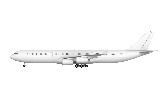 4321ABCDEF